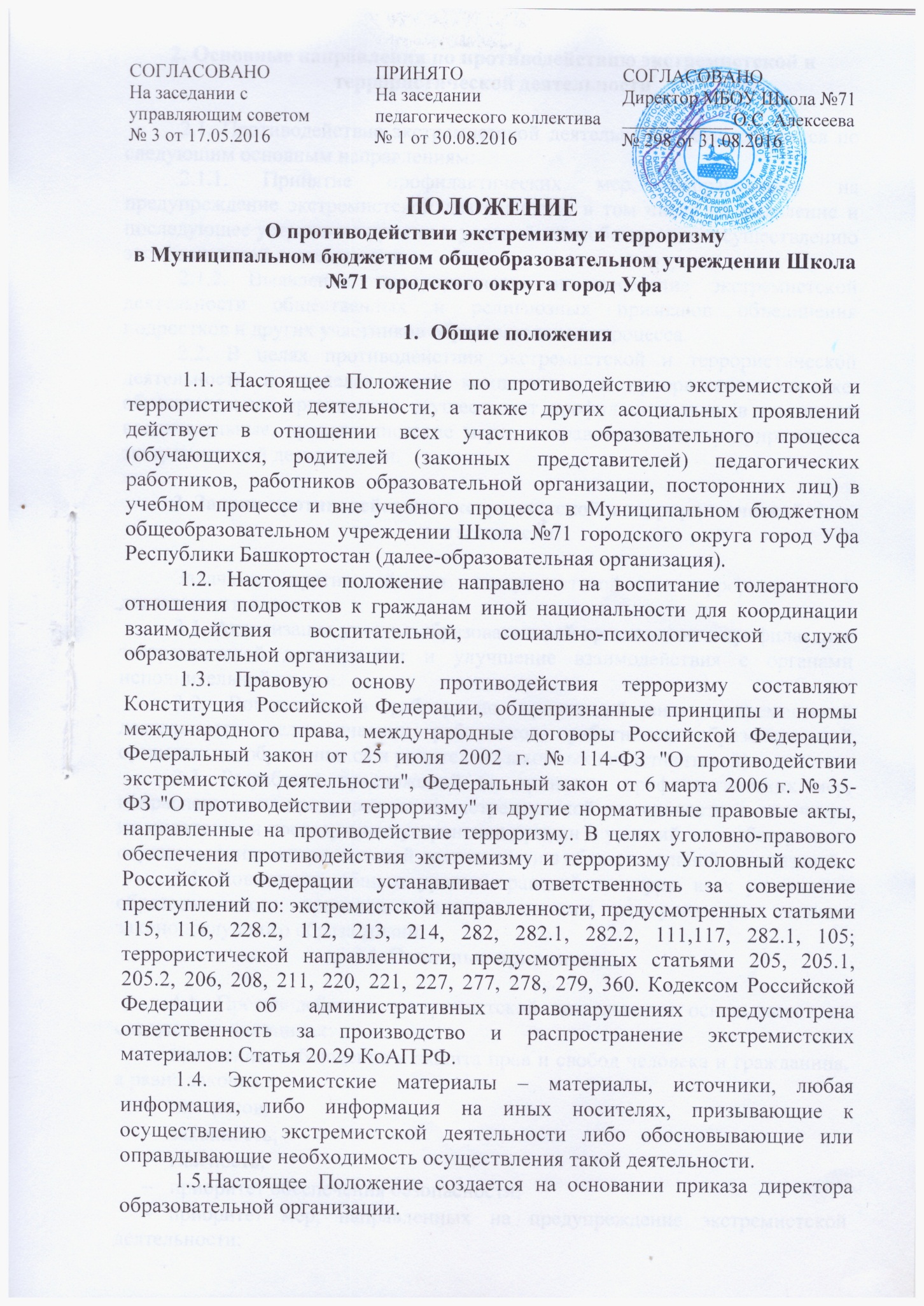 2. Основные направления по противодействию экстремистской итеррористической деятельности2.1. Противодействие экстремистской деятельности осуществляется по следующим основным направлениям:2.1.1. Принятие профилактических мер, направленных на предупреждение экстремистской деятельности, в том числе на выявление и последующее устранение причин и условий, способствующих осуществлению экстремистской деятельности;2.1.2. Выявление, предупреждение и пресечение экстремистской деятельности общественных и религиозных признаков объединения подростков и других участников образовательного процесса.2.2. В целях противодействия экстремистской и террористической деятельности в пределах своей компетенции в приоритетном порядке, образовательная организация осуществляет профилактические, в том числе воспитательные, пропагандистские меры, направленные на предупреждение экстремистской деятельности.3. Задачи противодействия экстремистской и террористической деятельностиЗадачами противодействия экстремистской и террористической деятельности являются:3.1. Активизация участия образовательной организации в профилактике экстремистской деятельности и улучшение взаимодействия с органами исполнительной власти.3.2. Вовлечение в работу по противодействию экстремистской деятельности педагогических работников, работников образовательной организации, обучающихся и родителей (законных представителей).3.3. Разработка предложений по принятию профилактических мер, направленных на предупреждение экстремистской деятельности, в том числе на выявление и последующее устранение причин и условий, способствующих осуществлению экстремистской деятельности в образовательной организации.3.4. Повышение общего уровня правовой культуры всех участников образовательного процесса, создание системы стимулов для ведения законопослушного образа жизни.4. Основные принципы4.1. Противодействие экстремистской деятельности основывается на следующих принципах:признание, соблюдение и защита прав и свобод человека и гражданина, а равно законныхинтересов;законность;гласность;приоритет обеспечения безопасности;приоритет мер, направленных на предупреждение экстремистской деятельности;сотрудничество образовательной организации с правоохранительными органами по противодействию экстремистской и террористической деятельности.5. Безопасность5.1. Безопасность, антитеррористическая защищенность объекта (территории образовательной организации) - состояние защищенности здания, строения, сооружения, иного объекта, школьного двора, прилегающей территории, препятствующее совершению террористического акта.5.2. В образовательной организации имеется кнопка экстренного вызова полиции. Ведется видеонаблюдение.Принятые меры позволили усилить пропускной режим, исключено нахождение бесхозных сумок, подозрительных предметов на территории образовательной организации и прилегающей к зданию образовательной организации территории.5.3. Дежурным администратором, дежурными учителями, сторожами взято под строгий контроль пребывание посетителей образовательной организации, обеспечен контроль за вносимыми (ввозимыми) на территорию образовательной организации предметами ручной клади и грузами. Обеспечен предупредительный контроль мест массового скопления обучающихся: классов, учебных кабинетов и помещений, где проводятся учебные занятия, совещания, собрания и культурно-массовые мероприятия.5.4. Ежедневно при передаче смены сторожей проводится проверка территории образовательной организации, проверяется целостность дверей и окон, обеспечено их содержание закрытыми на замок.5.5. С началом и окончанием занятий входные двери содержатся в закрытом состоянии.Систематически проверяется наличие и исправность средств пожаротушения.5.6. Разработана и утверждена «Инструкция о порядке действий персонала по обеспечению безопасности обучающихся в чрезвычайных ситуациях террористического характера» (Приложение 1) в случаях: обнаружения предмета, подозрительного на взрывное устройство;поступления угрозы по телефону;поступления угрозы в письменной форме;захвата заложников;обнаружения угрозы химического или биологического терроризма.Приложение №1УТВЕРЖДЕНО:Директор МБОУ Школа №71_____________Алексеева О.С.ИНСТРУКЦИЯпо обеспечению безопасности персонала Муниципального бюджетного общеобразовательного учреждения Школа №71 городского округа город УфаНастоящая инструкция по обеспечению безопасности персонала МБОУ Школа № 71 от проявлений терроризма (далее - Инструкция) определяет состав мер и правил, исполнение которых персоналом снижает вероятность осуществления на территории и в отношении школы террористических актов и намерений.1. Обнаружение предмета, подозрительного на взрывное устройство. В порядке предупредительных мер необходимо постоянно выполнять следующее:- осуществлять ежедневные осмотры и обходы территории образовательной организации;- организовывать и проводить совместно с сотрудниками правоохранительных органов инструктажи и практические занятия по действиям в чрезвычайных ситуациях, связанных с проявлениями терроризма;- не трогать, не подходить, не передвигать обнаруженный подозрительный предмет! Не курить!- запретить, кому бы то ни было пользоваться средствами радиосвязи, в том числе и мобильными телефонами, пультами дистанционного управления сигнализацией автомобилей и другими радиоэлектронными устройствами вблизи данного подозрительного предмета;- обо всех случаях сообщать дежурному администратору. Дежурный администратор незамедлительно сообщает обо всех нестандартных и чрезвычайных ситуациях, произошедших в образовательном учреждении, в полицию по номеру 02;- освободить от людей опасную зону.2. Поступление угрозы по телефону.Значительную помощь правоохранительным органам при проведении оперативно- розыскных мероприятий, по имеющимся сведениям, принятым по телефону, окажут следующие действия предупредительного характера:- оснащение телефонов автоматическими определителями номера и звукозаписью.3. Поступление угрозы в письменной форме.Угрозы в письменной форме могут поступить как по почте, так и различными способами «подбрасывания» анонимных материалов (записок, надписей, носителей - дискет и т.д.).При поступлении угрозы в письменной форме:-незамедлительно поставить в известность о случившемся дежурного администратора образовательной организации, обеспечить сохранность и передачу полученных материалов в правоохранительные органы;- обеспечить присутствие лиц, обнаруживших сообщение, до прибытия оперативно- следственной группы.4. Если Вас захватили в заложники:- Возьмите себя в руки, успокойтесь, не паникуйте. Разговаривайте спокойным голосом.- Подготовьтесь физически и морально к возможному суровому испытанию.- Не выказывайте ненависть и пренебрежение к похитителям.- С самого начала (особенно в первый час) выполняйте все указания бандитов.- Не привлекайте внимания террористов своим поведением, не оказывайте активного сопротивления. Это может усугубить ваше положение.- Не пытайтесь бежать, если нет полной уверенности в успехе побега.- Заявите о своем плохом самочувствии.- Запомните как можно больше информации о террористах (количество, вооружение, как выглядят, особенности внешности, телосложения, акцента, тематика разговора, темперамент, манера поведения).-  Постарайтесь определить место своего нахождения.- Сохраняйте умственную и физическую активность. Помните, правоохранительные органы делают все, чтобы вас вызволить.- Не пренебрегайте пищей. Это поможет сохранить силы и здоровье.- Расположитесь подальше от окон, дверей и самих террористов.- При штурме здания ложитесь на пол лицом вниз, сложив руки на затылке.- После освобождения не делайте скоропалительных заявлений.5. При захвате детей (обучающихся) и сотрудников в заложники:- О сложившейся в учреждении ситуации незамедлительно сообщить в правоохранительные органы.- Не вступать в переговоры с террористами по собственной инициативе.- Принять меры к беспрепятственному подходу (проезду) сотрудников правоохранительных органов, спецслужб, МЧС, автомашин скорой медицинской помощи.- По прибытию сотрудников подразделений ФСБ и МВД оказать им помощь в получении интересующей их информации.- При необходимости выполнять требования террористов, если это не связано с причинением ущерба жизни и здоровья людей, не противоречить преступникам, не рисковать жизнью окружающих и своей собственной. 6. При аварии на химически опасном объекте (химическом заражении):В случае чрезвычайной ситуации образовательное учреждение оповестят сирены, по радиотрансляционной и телевизионной сетям будет передан сигнал: ≪Внимание всем!≫ и далее следует текст:Пример: ≪Внимание! Говорит управление по делам ГО и ЧС города. Граждане! Произошла авария на железной дороге, направление Москва-Рязань, с выбросом химически опасного вещества. Облако зараженного воздуха распространяется в направлении образовательного учреждения:Четко следовать указаниям ГО и ЧС города:- всем, находящимся в районе, немедленно покинуть учебное заведение и выйти в район;- укрыться в том месте, которое будет указано;- оставаться на месте и осуществлять следующие мероприятия:-осуществить сбор руководящего и преподавательского состава, должностных лиц ГО и ЧС учебного заведения, для доведения обстановки и постановки задач;- запретить выход из помещений (без крайней необходимости) обучающихся и постоянного состава до получения указаний по режиму защиты;- загерметизировать окна и двери, отключить приточную вентиляцию.- выставить пост радиационного и химического наблюдения;- раздать обучающимся ватно-марлевые повязки и накидки из пленочных материалов;- раздать йодистый препарат постоянному составу;- выполнить мероприятия по режиму защиты, который будет объявлен;- оповестить весь коллектив учебного заведения о химическом заражении путем передачи речевой информации;- до получения указаний о выходе из района заражения: собрать всех обучающихся в здании учебного заведения, загерметизировать окна, двери;- организовать пропитку ватно-марлевых повязок для постоянного состава и учащихся 2%-м раствором соды при хлоре и 5%-м раствором лимонной (борной) кислоты при аммиаке. Надевать по команде директора;- организовать взаимодействие с управлением по делам ГО и ЧС города (района) и управлением образования по вопросам действий в случае заражения, а также с медицинскими учреждениями по организации медпомощи пораженным;- выставить пост радиационного и химического наблюдения, привести в готовность спасательную группу и звено охраны общественного порядка;- обеспечить оказание медицинской помощи пострадавшим при выходе из зараженного района;- обеспечить организованное возвращение в учебное заведение.7. Если Вы подвергаетесь физическому или моральному экстремистскому давлению вы должны и имеете право обратиться в органы полиции лично или по телефону 02__